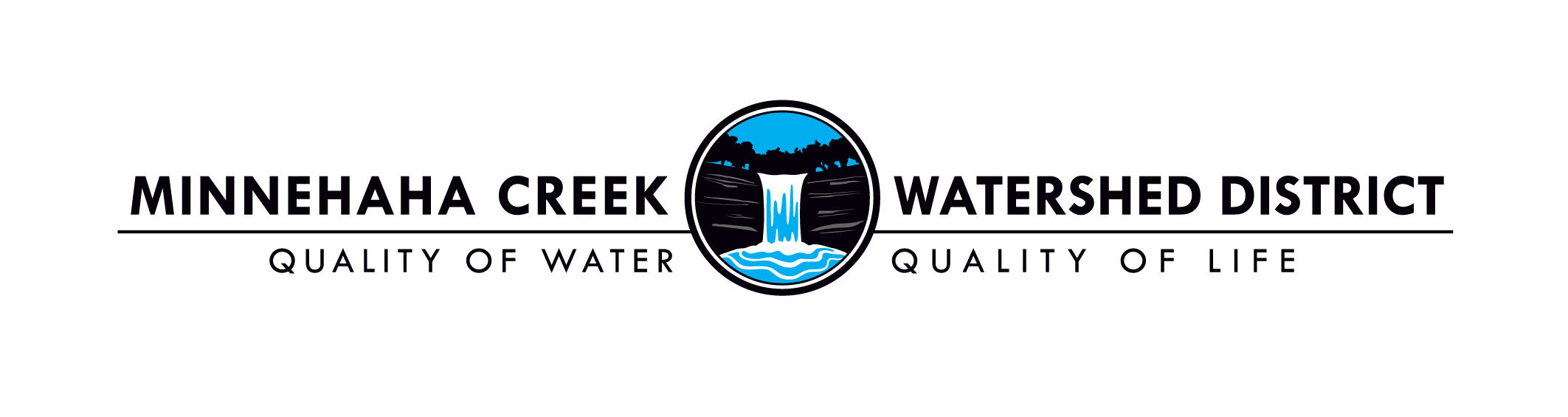 Thursday, November 10, 2011Minnehaha Creek Watershed District OfficeLower Level Meeting Room18202 Minnetonka BoulevardDeephaven, MN 55391www.minnehahacreek.orgBoard of Managers:Jim Calkins, President; Brian Shekleton, Vice President; Lee Keeley, Secretary; Richard Miller, Treasurer; Pam Blixt, Manager; Jeff Casale, Manager; William Olson, ManagerNote:  Indicated times are estimates; actual times may vary considerably.  Individuals with items on the agendaor who wish to speak to the Board are encouraged to be in attendance when the meeting is called to order.5:00pm-5:30 pm	Board Tour of the Atlas Cold Storage Site at 325 Blake Road, Hopkins, MN 6:45pm		1.	Board Meeting Call to Order and Roll Call6:45-6:50pm		2.	Matters from the FloorAnyone wishing to address the Board of Managers on an item not on the agenda or on the consent agenda may come forward at this time.  Comments are limited to two minutes.6:50pm		3.	Approval of  (Additions/Corrections/Deletions)6:50-6:55pm		CONSENT AGENDA(The consent agenda is considered as one item of business. It consists of routine administrative items or items not requiring discussion. Items can be removed from the consent agenda at the request of a Board member, staff member, or a member of the audience.)4.	Approval of Minutes*4.1	Approval of November 3, 2011 minutes5.	Approval of Check Register 		5.1	Checking  5.2	Petty Cash 5.3	Surety 6.	Consent Items6.1	Permit #11-318: Chelsea Mews/Woods Stream Restoration – Christopher6.2	Resolution 11-106: Ordering of Reach 20 Project – Wisker6.3	Resolution 11-107: Authorization to execute contract(s) for restoration of Gould Property – Norton6.4	Resolution 11-108: Authorization to obtain proposals for 2014 feasibility studies – Wisker	7.	Information Items and Correspondence	7.1	Funding alternatives for Capital Improvement Projects within metropolitan watershed districts – Evenson	7.2	Methodist Hospital vegetation management update – Clark/Forner6:55-10:25pm	REGULAR AGENDA8.	Committee and Task Force Reports 8.1	Board Updates:- None8.2	Upcoming Committee and Task Force Meeting Schedule-  November 13, 2011, 1:00 – 5:00pm, Building Committee Tour	- Ramsey County Library, Maplewood MN-  November 29, 2011, 5:30pm, Rulemaking Committee, at MCWD Offices-  December 5, 2011, 4:00-6:00pm, Hydrodata Committee, at MCWD Offices8.3	To Be Scheduled:-  Personnel Committee-  Finance Committee9.	Board Action ItemsItems removed from the Consent AgendaAction on the Stipulation Agreement for 4300 Oak Rd, Minnetrista (Pending) – ChristopherResolution 11-104 - Adoption of the Updated Credit Card and Charge Account Policy – Evenson			9.4	Resolution 11-105 - Adoption of the Public Purposes Expenditure Policy - 				Evenson			 9.5	Name Voting Delegates for the 2011 MAWD Conference – Evenson10.	Board Discussion Items10.1	Report on evaluation of USACE feasibility study for Painter Creek ecosystem restoration project – Clark/Wisker10.2	Presentation on Nokomis weir improvements – Clark/Panzer11.	AdjournmentUpcoming Meeting/Event ScheduleNovember 16, 2011, 6:30pm, CAC Meeting, MCWD Offices (Board liaison, Chair Calkins)November 17, 2011, 6:30pm-8:00pm, Watershed Heroes Event, Bayview Event Center, ExcelsiorDecember 8, 2011, 6:45pm, MCWD Board Workshop, MCWD Offices (Jeff Casale)December 15, 2011, 6:45pm, MCWD Board Workshop, MCWD Offices (Brian Shekleton)December 29, 2011, 6:45pm, MCWD Board Meeting, MCWD Offices 